Centre page for resultsCentre page for results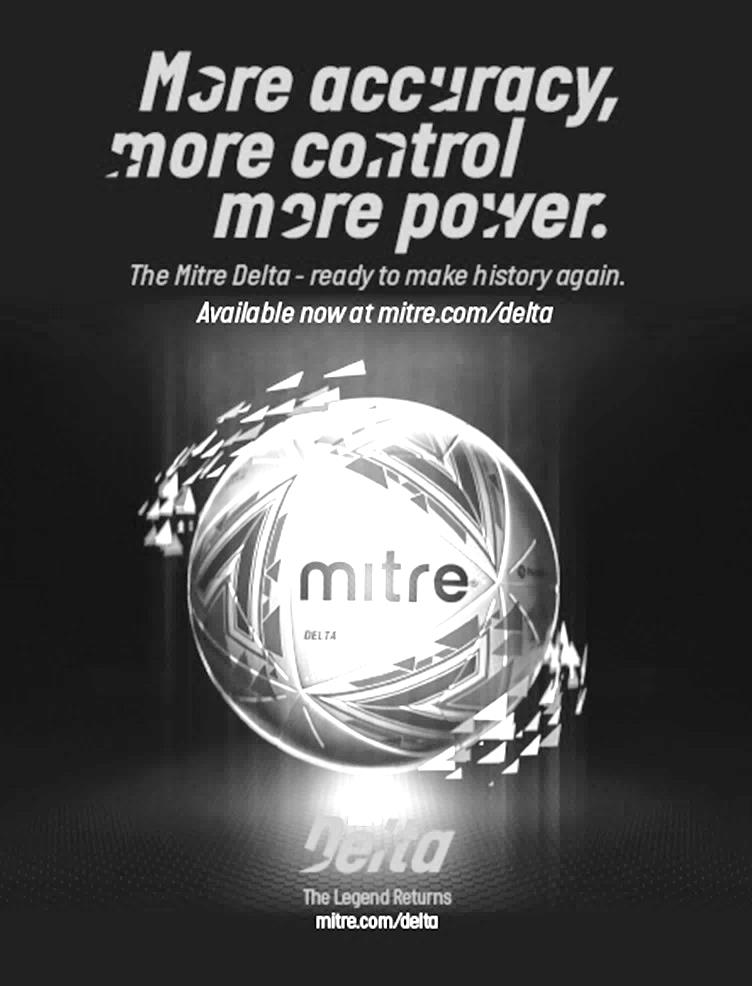 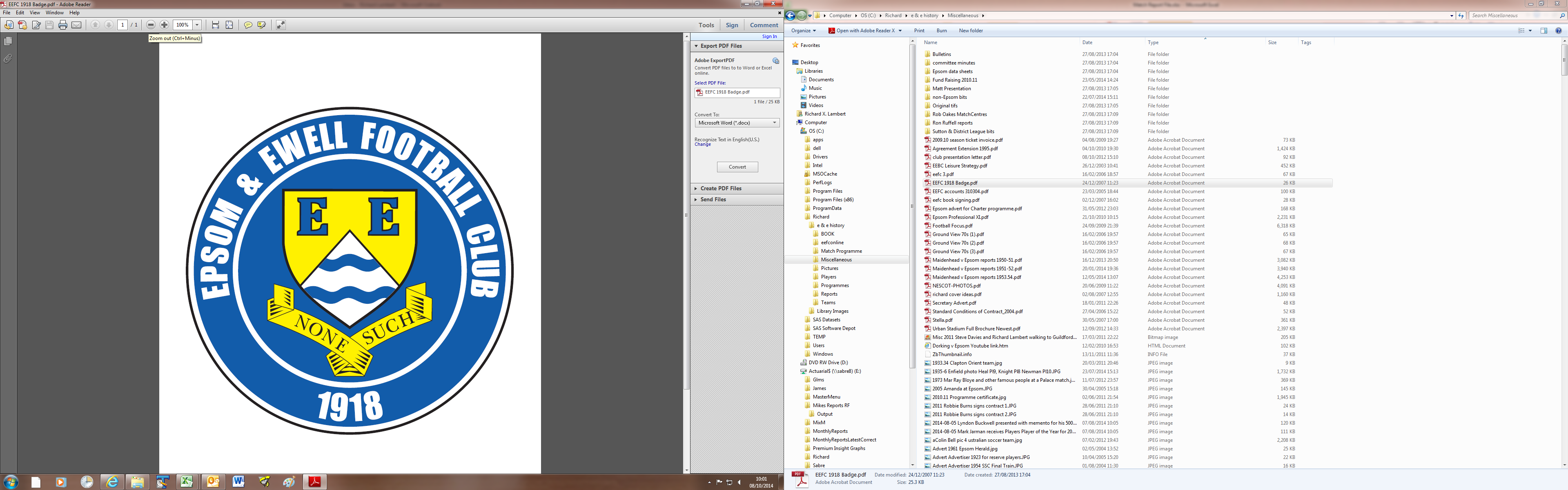          Epsom & Ewellv Kensington & Ealing Borough / CoveTuesday, 21st January 2020 – 7.45 p.m.Saturday, 25th January 2020  – 3.00 p.m.Welcome to High Road for a league match against either Kensington & Ealing Borough or Cove, depending on whether you are here on Tuesday or Saturday. Regrettably we had no choice but to produce a double issue, particularly because of the weather, but also because I only got back from holiday on Sunday!Neither team have visited us since 2018. Kensington came here back in November of that year and held us to a 1-1 draw, while we trailed Cove twice in a September meeting but came through to pinch a 3-2 win in the final minutes.We were last here ten days ago when we hosted British Airways and after a tight first half we came through with three second half goals. Two of these came for Bobby Bennett who has now jumped on to the club Hall of Fame for the top 50 scorers in our history with 34. For those who are unaware, this is available on our club website by just clicking on the relevant button there. We then suffered two postponements at Chessington & Hook United last Tuesday and then at AFC Hayes on Saturday, so we now have three matches without dates currently if you add the away match at Eversley & California. My guess is that we will be doing a lot of midweek travelling in February.Some of you will be aware by now that our former Assistant Manager Sam Morgan has been appointed Caretaker Manager while we conclude our interview processes. An application list of 40 has been whittled down to seven who were deemed most worthy of interview and these are proceeding currently. As soon as we have any more news on this, we’ll let you know.Following this pair of home matches we have another on Tuesday when Sandhurst Town visit us. The match was originally postponed back in November. We then visit FC Deportivo Galicia on Saturday 1st February before returning here to welcome Nottsborough for a match in the last 16 of the Surrey Premier Cup. Nottsborough are a Southern Amateur League team and currently top the table so will provide a tough challenge for our boys.Enjoy the game!RichYou can follow us on social media – just see the inside cover for details.          Welcome to High Road for a league match against either Kensington & Ealing Borough or Cove, depending on whether you are here on Tuesday or Saturday. Regrettably we had no choice but to produce a double issue, particularly because of the weather, but also because I only got back from holiday on Sunday!Neither team have visited us since 2018. Kensington came here back in November of that year and held us to a 1-1 draw, while we trailed Cove twice in a September meeting but came through to pinch a 3-2 win in the final minutes.We were last here ten days ago when we hosted British Airways and after a tight first half we came through with three second half goals. Two of these came for Bobby Bennett who has now jumped on to the club Hall of Fame for the top 50 scorers in our history with 34. For those who are unaware, this is available on our club website by just clicking on the relevant button there. We then suffered two postponements at Chessington & Hook United last Tuesday and then at AFC Hayes on Saturday, so we now have three matches without dates currently if you add the away match at Eversley & California. My guess is that we will be doing a lot of midweek travelling in February.Some of you will be aware by now that our former Assistant Manager Sam Morgan has been appointed Caretaker Manager while we conclude our interview processes. An application list of 40 has been whittled down to seven who were deemed most worthy of interview and these are proceeding currently. As soon as we have any more news on this, we’ll let you know.Following this pair of home matches we have another on Tuesday when Sandhurst Town visit us. The match was originally postponed back in November. We then visit FC Deportivo Galicia on Saturday 1st February before returning here to welcome Nottsborough for a match in the last 16 of the Surrey Premier Cup. Nottsborough are a Southern Amateur League team and currently top the table so will provide a tough challenge for our boys.Enjoy the game!RichYou can follow us on social media – just see the inside cover for details.          Cover photo by Gemma JarmanTariq Straker celebrates as Bobby Bennett (out of picture) finds the net to put us ahead against British Airways.Cover photo by Gemma JarmanTariq Straker celebrates as Bobby Bennett (out of picture) finds the net to put us ahead against British Airways.Cherry Red Records                                          Combined Counties League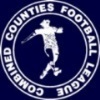 Division One Table 2019/20Cherry Red Records                                          Combined Counties LeagueDivision One Table 2019/20Cherry Red Records                                          Combined Counties LeagueDivision One Table 2019/20Cherry Red Records                                          Combined Counties LeagueDivision One Table 2019/20Cherry Red Records                                          Combined Counties LeagueDivision One Table 2019/20Cherry Red Records                                          Combined Counties LeagueDivision One Table 2019/20Cherry Red Records                                          Combined Counties LeagueDivision One Table 2019/20Cherry Red Records                                          Combined Counties LeagueDivision One Table 2019/20Cherry Red Records                                          Combined Counties LeagueDivision One Table 2019/20Cherry Red Records                                          Combined Counties LeagueDivision One Table 2019/20Cherry Red Records                                          Combined Counties LeagueDivision One Table 2019/20incl Saturday 18th JanuaryPWDLFAPtsGDHA Jersey Bulls21210074563+6913/40-2 Farnham Town211335372242+150-215/2 Bedfont & Feltham221156493138+180-518/4 Tooting Bec221066493136+182-21-2 Walton & Hersham191036563633+2031/33-6 Kensington & Ealing Borough191108433833+521/11-3 Sandhurst Town19955393229+728/114/3 Fleet Spurs2010010433530+83-51-2 AFC Hayes18846453628+91-4tba Cove21849366028-2425/12-2 Dorking Wanderers Res218310475027-32-211/4 Ash United229013375227-158/22-1 Bagshot21759334326-104/41-2 Epsom and Ewell207310384524-7xx FC Deportivo Galicia246612396824-293-01/2 British Airways226511315223-213-029/2 Westside18639373421+33-23-1 Chessington & Hook Utd18459314314*-1222/2tba Godalming Town543513356114-265-22-0 Eversley & California192512184311-2521/3tba* Chessington & Hook United – 3 points deducted for playing an ineligible player on 3rd August v Godalming Town* Chessington & Hook United – 3 points deducted for playing an ineligible player on 3rd August v Godalming Town* Chessington & Hook United – 3 points deducted for playing an ineligible player on 3rd August v Godalming Town* Chessington & Hook United – 3 points deducted for playing an ineligible player on 3rd August v Godalming Town* Chessington & Hook United – 3 points deducted for playing an ineligible player on 3rd August v Godalming Town* Chessington & Hook United – 3 points deducted for playing an ineligible player on 3rd August v Godalming Town* Chessington & Hook United – 3 points deducted for playing an ineligible player on 3rd August v Godalming Town* Chessington & Hook United – 3 points deducted for playing an ineligible player on 3rd August v Godalming Town* Chessington & Hook United – 3 points deducted for playing an ineligible player on 3rd August v Godalming Town* Chessington & Hook United – 3 points deducted for playing an ineligible player on 3rd August v Godalming Town* Chessington & Hook United – 3 points deducted for playing an ineligible player on 3rd August v Godalming TownLucky Day? – 21st JanuaryPlayed 16 - Won 6 Drawn 4 Lost 6 - For 32 Against 37 - PPG 1.38 - AverageOur Club record against Kensington & Ealing BoroughPlayed 3 - Won 0 Drawn 1 Lost 2 - For 3 Against 9 - PPG 0.33 - HorribleKensington & Ealing Borough‘s Last Visit (as Kensington borough)17th November 2018 - Drew 1-1 - Combined Counties League Division OneLucky Day? – 25th JanuaryPlayed 14 - Won 6 Drawn 3 Lost 5 - For 29 Against 25  - PPG 1.50 - AverageOur Club record against CovePlayed 37 - Won 17 Drawn 10 Lost 10 - For 82 Against 60 - PPG 1.65 - Above AverageCove’s Last Visit8th September 2018 - Won 3-2 - Combined Counties League Division OneFirst Eleven Appearances  -  (max  24)First Eleven Appearances  -  (max  24)First Eleven Appearances  -  (max  24)First Eleven Appearances  -  (max  24)First Eleven Appearances  -  (max  24)First Eleven Appearances  -  (max  24)First Eleven Appearances  -  (max  24)First Eleven Appearances  -  (max  24)First Eleven Appearances  -  (max  24)First Eleven Appearances  -  (max  24)NameDebut2019/202019/202019/202019/20Career TotalsCareer TotalsCareer TotalsCareer TotalsNameDebutAppSubTotGoalsAppSubTotGoals ACHEAMPONG Gideon11/01/202010101010 ANDERSON Jordan-Boateng11/01/202010101010 BENNETT Bobby12/08/201818321115936234 BETANCOURT Steve18/08/20182241233262 BONASS-WARD Joe10/08/2019144180144180 CARNEY Billy*12/01/20191232137208 CARTON Kyle*03/08/201940404040 CHIN Louis*08/12/20186170192210 CONNELLY Lloyd14/10/20172122329961058 DAVIES Felix*03/08/2019110110110110 FRAY James12/11/201970717071 FUNNELL Toby*03/08/2019131141131141 GALLAGHER Jordan*07/08/20168210357157221 HALLIER-DEGALE Tyrell14/12/201901100110 HAYWOOD-ROYE Corey30/11/201921302130 HEAGNEY Adam16/08/2016150152129131425 HENDRY Rob08/08/20151372071233115453 KING Jahmahl26/10/2019100100100100 LEWIS Rory03/08/201911201120 MARTIN Chaz-Lee03/08/201981928192 MORGAN Sam11/09/20180220311140 MURPHY Scott20/01/2007220224113211513 MURPHY Todd27/11/20181321501611270 NIGHTINGALE Zak*03/08/201934713471 PINDER Marlon*13/01/20185053181195 ROBERTS Liam12/08/20174913354308420 ROBINSON Jake23/02/2019133161224261 SKELLY Jacob11/01/202010101010 SMITH George16/11/201914501450 SMITH Taryn28/10/20171441832815438 STRAKER Tariq16/11/201980828082 SULLIVAN Ryan*04/08/20181010312330 TEIXEIRA Ricardo*19/10/201940404040 THOMPSON Ashley*21/08/20171010361375 WHITE Sean*02/08/2014941303829679 YOUNG Conor07/03/20159090700700* Player has left the club* Player has left the club* Player has left the club* Player has left the club* Player has left the club* Player has left the club* Player has left the club* Player has left the club* Player has left the club* Player has left the clubLatest Results and FixturesLatest Results and FixturesLatest Results and FixturesCombined Counties League Cup Second Round – Tuesday 7th JanuaryCombined Counties League Cup Second Round – Tuesday 7th JanuaryCombined Counties League Cup Second Round – Tuesday 7th JanuaryBanstead Athletic0-1AFC HayesCamberley Town2-1Colliers Wood UnitedCombined Counties League – Tuesday 7th JanuaryCombined Counties League – Tuesday 7th JanuaryCombined Counties League – Tuesday 7th JanuaryChessington & Hook United3-4Walton & HershamCombined Counties League Cup Third Round – Saturday 11th JanuaryCombined Counties League Cup Third Round – Saturday 11th JanuaryCombined Counties League Cup Third Round – Saturday 11th JanuaryAsh United2-1WestsideJersey Bulls3-1Fleet SpursCombined Counties League – Saturday 11th JanuaryCombined Counties League – Saturday 11th JanuaryCombined Counties League – Saturday 11th JanuaryBedfont & Feltham2-2Tooting BecChessington & Hook United1-2Kensington & Ealing BoroEpsom & Ewell3-0British AirwaysEversley & California1-1AFC HayesFarnham Town2-1BagshotFC Deportivo Galicia3-3Godalming TownWalton & Hersham8-2CoveCombined Counties Division One Cup Third Round – Tuesday 14th JanuaryCombined Counties Division One Cup Third Round – Tuesday 14th JanuaryCombined Counties Division One Cup Third Round – Tuesday 14th JanuaryWalton & Hersham4-2Bedfont & FelthamCombined Counties League – Tuesday 14th JanuaryCombined Counties League – Tuesday 14th JanuaryCombined Counties League – Tuesday 14th JanuaryChessington & Hook Utdp-pEpsom & EwellCombined Counties League – Saturday 18th JanuaryCombined Counties League – Saturday 18th JanuaryCombined Counties League – Saturday 18th JanuaryAFC Hayesp-pEpsom & EwellAsh United1-2Farnham TownBagshot3-3Godalming TownBritish Airways0-2Tooting BecFC Deportivo Galicia6-2Chessington & Hook UtdCombined Counties League – Tuesday 21st JanuaryCombined Counties League – Tuesday 21st JanuaryCombined Counties League – Tuesday 21st JanuaryBagshotVWalton & HershamEpsom & EwellVKensington & Ealing BoroFleet SpursVEversley & CaliforniaCombined Counties League – Saturday 25th JanuaryCombined Counties League – Saturday 25th JanuaryCombined Counties League – Saturday 25th JanuaryBagshotVFleet SpursLatest Results and FixturesLatest Results and FixturesLatest Results and FixturesCombined Counties League – Saturday 25th JanuaryCombined Counties League – Saturday 25th JanuaryCombined Counties League – Saturday 25th JanuaryBedfont & FelthamVAsh UnitedChessington & Hook UtdVSandhurst TownDorking Wanderers ResVWestsideEpsom & EwellVCoveEversley & CaliforniaVKensington & Ealing BoroGodalming TownVFarnham TownJersey BullsVAFC HayesTooting BecVFC Deportivo GaliciaWalton & HershamVBritish AirwaysCombined Counties League Cup Second Round – Tuesday 28th JanuaryCombined Counties League Cup Second Round – Tuesday 28th JanuaryCombined Counties League Cup Second Round – Tuesday 28th JanuaryFC Deportivo GaliciaVFleet SpursCombined Counties League – Tuesday 28th JanuaryCombined Counties League – Tuesday 28th JanuaryCombined Counties League – Tuesday 28th JanuaryAFC HayesVChessington & Hook UtdCoveVBagshotEpsom & EwellVSandhurst TownCombined Counties League – Wednesday 29th JanuaryCombined Counties League – Wednesday 29th JanuaryCombined Counties League – Wednesday 29th JanuaryWestsideVGodalming TownCombined Counties League – Saturday 1st FebruaryCombined Counties League – Saturday 1st FebruaryCombined Counties League – Saturday 1st FebruaryAFC HayesVTooting BecAsh UnitedVSandhurst TownBritish AirwaysVBagshotFarnham TownVEversley & CaliforniaFC Deportivo GaliciaVEpsom & EwellFleet SpursVWalton & HershamGodalming TownVDorking Wanderers ResJersey BullsVChessington & Hook UtdKensington & Ealing BoroVBedfont & FelthamWestsideVCoveSurrey Premier Cup – Tuesday 4th FebruarySurrey Premier Cup – Tuesday 4th FebruarySurrey Premier Cup – Tuesday 4th FebruaryEpsom & EwellVNottsboroughFrom the stand Epsom & Ewell 3-0 British AirwaysCombined Counties League Division One - Saturday 11th January 2020Report by George HollandAfter a goalless first half, the Salts take control to start the new Decade with  a victory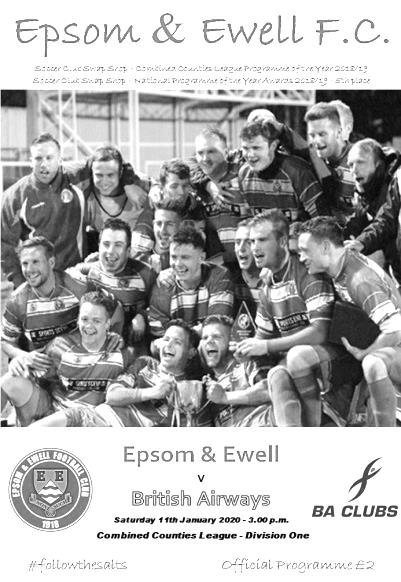 Having brought the curtain down on the previous Decade with their 3-2 home win against Westside on Saturday 28th December, the Salts kicked off 2020 beating British Airways 3-0 on Saturday at High Road.The first threat on Conor Young's goal after five minutes resulted in a harmless high hanging cross land on top of the net. British Airways continued making the early running until 14 minutes in, when Taryn Smith had the Salts' first effort on goal, which went well wide. A minute later, Bobby Bennett shot so high over the bar and into the car park, any rugby player would have been proud of his effort.However, on 24 minutes, a shot deflected off the British Airways Keeper, and rolled towards goal only for a defender to rush back and scramble the ball clear in the six yard box. Both sides continued to push forward trying to fashion some chances, with both defences holding firm. Although Salts' Jahmahl King gave the ball away a few too many times, trying to be too clever, putting Salts' defence under pressure, we reached the break goalless.Bobby Bennett had two efforts on goal in the first four minutes before he broke the deadlock on 51 minutes. His excellent, low, fizzing drive flashed into the net to put us 1-0 up. Tariq Straker shot only just over the bar on 57 minutes when Scott Murphy played him in with a great pass. The Salts doubled their advantage a minute later when Taryn Smith slotted home to make it 2-0.Taryn almost made it 3-0 when he headed only just over the advancing Keeper, when he came for a cross, and just wide of the near post on 63 minutes.The game kept ebbing and flowing each way until Bennett made it 3-0 to the Salts on 72 minutes. He raced onto a beautiful pass to despatch another one of his trademark thunderbolts into the net for a great strike, which sealed the three points, with a clean sheet, and a very welcome win to start the new Decade with.British Airways did not give up, and continued to come forward, but to no avail. The Salts did have a succession of corners in the last 10 minutes without adding, and so ran out 3-0 winners.Epsom and Ewell: Conor Young, Gideon Acheampong, Joe Bonass-Ward,  Jacob Skelly, Jahmahl King, James Fray, Bobby Bennett, Scott Murphy (c), Taryn Smith, Jordan-Boateng Anderson, Tariq StrakerSub: Lloyd Connelly for Boateng-Anderson (29), Chaz-Lee Martin for Fray (67), Todd Murphy for Acheampong (82) Kensington Borough F.C. – HistoryEstablished as A.F.C. Hillgate in 2012, the club joined the Middlesex County League. In 2013–14 they finished third in Division Two, earning promotion to Division One Central and East. After finishing sixth in Division One Central and East in 2014–15, they switched to Division Two of the Spartan South Midlands League. A fifth-place finish in 2015–16 saw them promoted to Division One. In the summer of 2016 they were renamed Kensington Borough. At the end of the 2016–17 season the club were moved to Division One of the Combined Counties League. Having previously played at the Linford Christie Stadium in White City, the club moved to Avenue Park Stadium in Greenford for the 2015–16 season. They moved to Spratleys Meadow in Amersham for the 2016–17 season and then to the Orchard in Bedfont for the following season. Prior to the 2018–19 season the club relocated to Leatherhead's Fetcham Grove, home of Leatherhead FC. However, they left midway through the 2019/20 season and currently play home matches at Raynes Park Vale.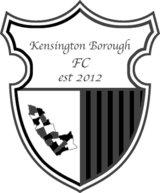 Also in 2019/20 a change of name occurred as they became Kensington & Ealing Borough.Surrey Premier CupSurrey Premier CupSurrey Premier CupFirst RoundFirst RoundFirst RoundBagshot1-3Horley Town ReservesMet Police Reserves3-1Cobham DevelopmentGodalming Town1-3DorkiniansSutton United Development0-7Epsom & EwellCarshalton Athletic U213-0Walton & HershamOld Wilsonians4-2Westfield ReservesAsh United12-0AFC Croydon Athletic DevelopmentFC Deportivo Galicia2-3Dorking Wanderers ReservesSecond RoundSecond RoundSecond RoundEpsom & Ewell4/2NottsboroughFarnham Town5-3Old WilsoniansCarshalton Athletic U213-0Molesey DevelopmentAbbey Rangers DevelopmentVChessington & Hook UnitedWestsideVLingfield ReservesMet Police ReservesVSutton Common Rovers U23Ash United2-1DorkiniansDorking Wanderers Reserves21/1Horley Town ReservesCove F.C. – HistoryCove F.C.  were formed in 1897 by a group of local people playing on a field behind their favourite Public House.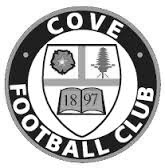 Moving to a more central location,  Cove Green became their home until 1973, when they moved to their present ground at Oak Farm.  Playing their football  in The Surrey Leagues, Cove enjoyed success for many years, winning more than their fair share of silverware in this time, including the League Championship three years in succession and a double.In 1973, the club decided to upgrade and were accepted into the Hampshire Leagues, but had to leave 'The Green' for safety reasons. The Division 4 Championship was won at the first attempt, and the Division 3 title followed 2 years later.  After a couple of seasons, Cove finished Runners-Up in Division 2, but decided to withdraw from this league due to the time taken to away matches in Portsmouth or Southampton, before the M3 motorway was built.Thus they returned to the more local Combined Counties League in 1980, and won the League Cup beating close neighbours and rivals Ash United.  Since moving into their new home, many changes have taken place at Oak Farm with the installation of floodlights a concrete perimeter wall  and stand in their quest to house senior non-league football.  These achievements are the more remarkable with Farnborough Town (then Conference League) and Aldershot  Town (then Football League) just a couple of miles down the road.In 1990, Cove were given the chance to join the Isthmian League after finishing third. New manager ‘Chick’ Botley assembled a squad strong enough to finish a respectable fourth in their first season. Two more successful seasons followed narrowly missing out on promotion, once a final day defeat by the new Aldershot Town. Due to the ever spiralling cost of football at this level, Cove were forced to withdraw and had to revert back into The Combined Counties League, where they remained with little success.Due to the ever spiralling cost of football at this level, Cove were forced to withdraw from their league and after 3 unsuccessful attempts to join the Wessex League, had to revert back into The Combined Counties League, where they remained with little success. In 2009, the club appointed Koo Dumbuya as manager and a member of the Steve Beeks double winning team and well known around the area. Having played professional football for Aldershot and Brentford, the club decided his playing experience and knowledge could be invaluable and in his first season, Cove won the Southern Combination Cup with a 4-0 victory over Chessington and Hook. In Season 2010-11, Cove won the Combined Counties League Cup with a 2-0 win over Bedfont, followed by a victory over Farnborough Town in the semi-final of the Aldershot Senior Cup before losing to Fleet Town in the final. In 2011 manager Koo Dumbuya left the club after 4 years as player and manager to take up a post at Chertsey Town, leaving a big hole to fill as his knowledge of   local football is immense. The task of filling this hole was left to his assistants Paul Duncan and Simon Brand to rebuild the team from new as 9 players left at the end of the previous season. On a happier note, President and old player, Frank Kenton, and Secretary Graham Brown both received awards from Hampshire FA for 25 years service.During season 2012-13 following some poor performances, the club employed an ex-player Anthony Millerick who brought instant success with the winning of the Aldershot Senior Cup and a 3-0 victory over Fleet Spurs, also finishing 3rd, our highest position for many a year. 2013-2014 was another successful season finishing fifth after a run of 22 games, 19 wins and 1 defeat and 2 draws. Cove thrived in 2014-2015 as well sitting on top of the league for half the season, but unable to go for promotion due to the cost of ground improvements and travel, saw aconsiderable dip in form, leaving Cove with a fifth place finish and a mass exodus of management and players.  With hindsight a poor decision by the committee.A complete change of personnel followed with the appointment of Dave Matthews as manager, following his success as a Youth Team coach. He accepted the challenge of building a new team capable of retaining their position in the Premier Division. However, our young team of hopefuls were unable to compete at this level and after some poor results found ourselves at the foot of the table many points adrift of safety, Dave’s resignation at Christmas, new manager Paul Duncan set about trying to save our Premier status, but despite some improved performances the points difference right at the bottom was too much and hence we found ourselves relegated to the CCFL Division One. This is the first time in the clubs 120 year history that Cove had to face up to relegation. In the summer of 2016 Cove desperately needed a change; both in personnel responsible for the club overall and football strategy going forward. It also needed a huge amount of work to the clubhouse and grounds. The whole place needed an overhaul. The result was several resignations from the old committee and new ideas and aspirations from many in the Youth setup and new Chairman Salvatore Diprima. The club structure has changed and focus is on building a new senior side ably supported by new Under 18 and Under 21 football sides. The future is to have a thriving family club including all 23 plus youth teams and parents, walking football and local sponsors.  In the meantime the football management efforts of Paul Duncan and Salv Diprima were not good enough and Cove avoided relegation from CCFL due to another club leaving.  A must needed reprieve but by now Paul Duncan had left and Salv took the Manager role.   This 2017-18 season started well enough but by Christmas Salvatore has been unsuccessful trying to build a new team and improve our football standard.   Cove FC had been in the bottom three for most of the season, therefore he was sacked as first team manager in February 2018.  Management was been passed to his assistant Josh Taylor for the remainder of the season.  Salvatore immediately resigned as Chairman and left the club.  Josh was appointed First Team Manager for 2018 -19 after his successful spell in charge for the last 12 games of 2017-18 and lifting Cove off the bottom of the league and ensuring we stayed in CCL div 1.  The 2018-19 season was a huge challenge as we rebuild from the last 3 years of chaos ruling and decision making from the last committee.  Unfortunately Cove were never far from the bottom three and although a series of positive results came around Christmas the squad of players was not constant enough and too many changes brought negative results.  A poor discipline record coupled with injuries meant the last few matches were a shambles.  Cove were rock bottom at the end of the season and faced relegation to step 7.The committee were very surprised to receive the resignation from Josh in May even though he had our full backing.  At the same time, the club received the bad news we had been relegated to step 7 and the Hampshire Premier league.  An all-time low for those involved at the club but the job of selecting a new manager was still outstanding so adverts were placed on social media.  From the many applicants received four were selected for interview.  The competition was very close with the standard of candidate being very high but eventually Joe Lawler who was presently managing Overton FC very successfully was appointed.  The club is extremely pleased to have Joe on board and we look forward to 2019-20 season.A special mention to Ron Brown, who in 1990 received an F.A. Award for 50 years’ service to Cove FC, including 35 years as secretary. Ron retired in 1982 passing the reins to his son Graham who until just recently remained in the job. Sadly Ron passed away in 2009 after 70 years’ service including 20 years as Club President. CCL Division One Club Directory AFC HAYES: Telephone: 0208 845 0110 - Colours: Blue and White Stripes/Blue/BlueGround: Farm Park, Kingshill Avenue, Hayes, Middx. UB4 8DD ASH UNITED: Telephone: 01252 344264 - Colours: Green with Red Trim/Green/GreenGround: Shawfields Stadium, Youngs Drive, Shawfields Road, Ash, Aldershot. GU12 6RE BAGSHOT: Telephone: 01252 623804 - Colours: Yellow/Black/BlackGround: Camberley Town FC – Krooner Park, Wilton Road, Camberley. GU15 2QW BEDFONT & FELTHAM: Telephone: 0208-890 7264 - Colours: Yellow/Blue/BlueGround: The Orchard, Hatton Road, Bedfont. TW14 9QT BRITISH AIRWAYS: Telephone: 0208-890 7264 - Colours: Sky Blue/Navy Blue/Navy BlueGround: Bedfont & Feltham FC - The Orchard, Hatton Road, Bedfont. TW14 9QTCHESSINGTON & HOOK UNITED: Telephone: 01372-602263  Colours: All Blue Ground: Chalky Lane, Chessington. KT9 2NF COVE: Telephone: 01252 543615  Colours: Yellow/Black/Black Ground: Oak Farm, Squirrel Lane, Cove GU14 8PB DORKING WANDERERS RES Telephone: 01306 400151 - Colours: Red & White Stripes/ Blue/ Red Ground: Meadowbank Stadium, Mill Lane, Dorking. RH4 1DX EPSOM & EWELL Telephone: 01737-553250 Colours: Royal Blue & White Hoops/Royal Blue/Royal Blue Ground: Chipstead FC, High Road, Chipstead. CR5 3SF EVERSLEY & CALIFORNIA Telephone: 0118  973 2400 - Colours: - White & Royal Blue Hoops /Royal Blue/ Royal Blue - Ground: Fox Lane, off Reading Road, Eversley. RG27 0NS FARNHAM TOWN Telephone: 01252 715305 - Colours: - Claret & Sky Blue /White/ Claret & BlueGround: Memorial Ground, Babbs Mead, West Street, Farnham. GU9 7DY FC DEPORTIVO GALICIA Telephone: 0208 831 9067 - Colours: Royal Blue/Royal Blue/WhiteGround: Bedfont Sports FC - Bedfont Sports Club, Hatton Road, Bedfont. TW14 9JRFLEET SPURS Telephone: 01252 662810 - Colours: Dark Blue with Red Trim/Dark Blue/Dark BlueGround: Kennels Lane Farnborough. GU14 0ST GODALMING TOWN Telephone: 01483 417520 - Colours: Yellow/Green/YellowGround: Wey Court, Meadrow, Godalming. GU7 3JE JERSEY BULLS Telephone: 01534 449615 - Colours: Red and WhiteGround: Springfield Stadium, Janvrin Road, St Helier, Jersey. JE2 4LFKENSINGTON & EALING BOROUGH Telephone: 01372 360151 - Colours: All BlueGround: Leatherhead FC – Fetcham Grove, Guildford Road, Leatherhead. KT22 9AS SANDHURST TOWN Telephone: 01252 878768 - Colours: Red & Black Stripes/Black/Black Ground: Bottom Meadow, Sandhurst Memorial Park, Yorktown Road, Sandhurst. GU47 9BJ TOOTING BEC Telephone: tba - Colours: Black & White Stripes/White/White & BlackGround: Tooting & Mitcham United FC - Imperial Fields, Bishopsford Road, Morden, Surrey SM4 6BF WALTON & HERSHAM Telephone: 07969 068731 - Colours: All RedGround: Elmbridge Excel Sports Hub, Waterside Drive, Walton-on-Thames. KT12 2JPWESTSIDE Telephone: 01372-602263  - Colours: Yellow/Blue/BlueGround: Chessington & Hook United - Chalky Lane, Chessington. KT9 2NF Match and Ball Sponsorships – 2019/20Match and Ball Sponsorships – 2019/20Match and Ball Sponsorships – 2019/20Match and Ball Sponsorships – 2019/20Match and Ball Sponsorships – 2019/20OpponentDateMatch SponsorBall SponsorFleet Spurs03/08/19Club President - Stella LamontClub President - Stella LamontGodalming Town20/09/19Paul MerrittPaul MerrittTooting Bec27/09/19EEFC Management CommitteeEEFC Management CommitteeKennington (FA Vase)31/08/19Geoff Dyke – celebrating his 70th birthdayGeoff Dyke – celebrating his 70th birthdayAFC Hayes21/09/19Alex McKay (senior)Alex McKay (senior)Farnham Town28/09/19Philip HarrisPhilip HarrisFC Deportivo Galicia19/10/19Dorking Wanderers Res23/11/19Bedfont & Feltham14/12/19Westside28/12/19British Airways11/01/20Kensington & Ealing Borough21/01/20Cove25/01/20Sandhurst Town28/01/20Nottsborough (SPC)04/02/20Ash United08/02/20Jeff and Arnold PyeJeff and Arnold PyeChessington & Hook United22/02/20Eversley & California21/03/20Walton & Hersham31/03/20Tony FosterTony FosterBagshot04/04/20Jersey Bulls13/04/20Club President - Stella LamontClub President - Stella LamontMatch sponsorship costs just £60.00!Sponsorship includes: Admission, programmes and hospitality for three people.A full page advert in the programme and mascot for the day (if required).Also, you get to choose the player of the match, who will receive a prizeIf you are interested, just speak to a Committee Member, or drop me an email at: richard.c.lambert@gmail.comMatch sponsorship costs just £60.00!Sponsorship includes: Admission, programmes and hospitality for three people.A full page advert in the programme and mascot for the day (if required).Also, you get to choose the player of the match, who will receive a prizeIf you are interested, just speak to a Committee Member, or drop me an email at: richard.c.lambert@gmail.comMatch sponsorship costs just £60.00!Sponsorship includes: Admission, programmes and hospitality for three people.A full page advert in the programme and mascot for the day (if required).Also, you get to choose the player of the match, who will receive a prizeIf you are interested, just speak to a Committee Member, or drop me an email at: richard.c.lambert@gmail.comMatch sponsorship costs just £60.00!Sponsorship includes: Admission, programmes and hospitality for three people.A full page advert in the programme and mascot for the day (if required).Also, you get to choose the player of the match, who will receive a prizeIf you are interested, just speak to a Committee Member, or drop me an email at: richard.c.lambert@gmail.comMatch sponsorship costs just £60.00!Sponsorship includes: Admission, programmes and hospitality for three people.A full page advert in the programme and mascot for the day (if required).Also, you get to choose the player of the match, who will receive a prizeIf you are interested, just speak to a Committee Member, or drop me an email at: richard.c.lambert@gmail.comCombined Counties League – Division OneCombined Counties League – Division OneCombined Counties League – Division OneCombined Counties League – Division One  Tuesday, 21st January 2020 - Kick-off 7.45 p.m.   Tuesday, 21st January 2020 - Kick-off 7.45 p.m.   Tuesday, 21st January 2020 - Kick-off 7.45 p.m.   Tuesday, 21st January 2020 - Kick-off 7.45 p.m. Epsom and Ewell(Royal Blue & White hoops)VVKensington & Ealing Borough(All Red)SquadNUMBERSNUMBERSSquadConor YoungGideon AcheampongNot availableGeorge SmithAt time of going to pressAdam HeagneyLloyd ConnellyJahmahl KingChaz-Lee MartinJacob SkellyJoe Bonass-WardTodd MurphySteve BetancourtReisse Griffin© Scott MurphyCorey Haywood-RoyeJake RobinsonJames FrayTariq StrakerBobby BennettRob HendryTaryn SmithTyrell Hallier-DegaleJordan-Boateng AndersonBen AshtonSam MorganMANAGERMANAGERTim MoffattASSISTANTS ASSISTANTS Sam MorganCOACHES COACHES Sam MorganPHYSIOPHYSIOREFEREE: S.HartREFEREE: S.HartREFEREE: S.HartREFEREE: S.HartASSISTANTS: K.Slaughter, R. van NiekerkASSISTANTS: K.Slaughter, R. van NiekerkASSISTANTS: K.Slaughter, R. van NiekerkASSISTANTS: K.Slaughter, R. van NiekerkCombined Counties League – Division OneCombined Counties League – Division OneCombined Counties League – Division OneCombined Counties League – Division One  Saturday, 25th January 2020 - Kick-off 3.00 p.m.   Saturday, 25th January 2020 - Kick-off 3.00 p.m.   Saturday, 25th January 2020 - Kick-off 3.00 p.m.   Saturday, 25th January 2020 - Kick-off 3.00 p.m. Epsom and Ewell(Royal Blue & White hoops)VVCove(Yellow and Black)SquadNUMBERSNUMBERSSquadConor YoungAdam AllistonGideon AcheampongCraig AtkinsonGeorge SmithMatthew BennettAdam HeagneyBen BondLloyd ConnellyAlistair BrownJahmahl KingLouie ChambersChaz-Lee MartinJack ClarkeJacob SkellyChristian CoxJoe Bonass-WardRegan DenyerTodd MurphyBen DillonSteve BetancourtMax ElwardReisse GriffinJacob Exton© Scott MurphyJohnie GurneyCorey Haywood-RoyeScott HamiltonJake RobinsonIan JonesJames FrayAlex JuppTariq StrakerJames JuppBobby BennettNick JuppRob HendryRyan LuptonTaryn SmithChristopher MorrisTyrell Hallier-DegaleAdam NditiJordan-Boateng AndersonLuke NellerAaron ParfittJoe ParisHarry PearsonLucas PickettKieran RogersDeane SumblerSam MorganMANAGERMANAGERJoe LawlerTim MoffattASSISTANTS ASSISTANTS Sam MorganCOACHES COACHES Luke Higgins / Luke BarronSam MorganPHYSIOPHYSIOTeagan BrownREFEREE: G.MaysREFEREE: G.MaysREFEREE: G.MaysREFEREE: G.MaysASSISTANTS: P.Joliffe, S.TylerASSISTANTS: P.Joliffe, S.TylerASSISTANTS: P.Joliffe, S.TylerASSISTANTS: P.Joliffe, S.TylerOUR NEXT VISITORS TO HIGH ROADSandhurst TownCombined Counties League – Division OneTuesday, 28th January 2020 – Kick-off – 7.45 p.m.OUR NEXT VISITORS TO HIGH ROADSandhurst TownCombined Counties League – Division OneTuesday, 28th January 2020 – Kick-off – 7.45 p.m.OUR NEXT VISITORS TO HIGH ROADSandhurst TownCombined Counties League – Division OneTuesday, 28th January 2020 – Kick-off – 7.45 p.m.OUR NEXT VISITORS TO HIGH ROADSandhurst TownCombined Counties League – Division OneTuesday, 28th January 2020 – Kick-off – 7.45 p.m.